Tennis Ball Words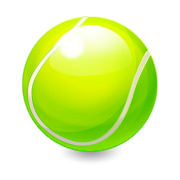 walk		    again		stop			coldtwo			play			off				todayor				who			never		flybefore		been			seven		myselfeat			may			eight			groundTake Home List #7Goal:  Read the words to me quickly three days in a row to move to the next set of ball words!